Державна установа «Науково-практичний медичний центр дитячої кардіології та кардіохірургії Міністерства охорони здоров’я України» ТЕНДЕРНА ДОКУМЕНТАЦІЯЩОДО ПРОЦЕДУРИ ВІДКРИТИХ ТОРГІВДК 021:2015 42510000-4 Теплообмінники, кондиціонери повітря, холодильне обладнання та фільтрувальні пристрої (ДК 021: 42514310-8 Повітряні фільтри)НОВА РЕДАКЦІЯКиїв 2023ТЕНДЕРНА ПРОПОЗИЦІЯ	Ми,______________________ (назва Учасника за установчими документами) надаємо свою тендерну пропозицію щодо участі у процедурі відкритих торгів по предмету закупівлі ДК 021:2015 42510000-4 Теплообмінники, кондиціонери повітря, холодильне обладнання та фільтрувальні пристрої (ДК 021: 42514310-8 Повітряні фільтри)Вивчивши тендерну документацію, включаючи всі Додатки до неї, на виконання зазначеного, ми, уповноважені на підписання Догов’ору, маємо можливість та погоджуємося виконати вимоги Замовника та Договору на умовах, зазначених у тендерній пропозиції. Повне найменування Учасника:Фактична адреса (місце знаходження):Телефон:Електронна адреса:Керівництво (прізвище, ім’я, по батькові): Юридична адреса підприємства, код ЄДРПОУ: Строки поставки товару: протягом 2023 року, але не пізніше 15.12.2023 року.Уповноважений представник Учасника на підписання документів за результатами процедури закупівлі:Пропозиція (заповнити таблицю):У разі визначення нас переможцем та прийняття рішення про намір укласти договір про закупівлю, ми візьмемо на себе зобов'язання виконати всі умови, передбачені договором.Ми погоджуємося дотримуватися умов цієї пропозиції протягом 90 днів  з дати кінцевого строку подання тендерних пропозиційМи погоджуємося з умовами, що Ви можете відхилити нашу чи всі тендерні пропозиції, згідно із умовами тендерної документації, та розуміємо, що Ви не обмежені у прийнятті будь-якої іншої пропозиції з більш вигідними для Вас умовами.Якщо нас визначено переможцем торгів, ми беремо на себе зобов’язання підписати договір відповідно до Додатку №3 до тендерної документації із замовником не пізніше ніж через 15 днів з дня прийняття рішення про намір укласти договір про закупівлю та не раніше ніж через 5 днів з дати оприлюднення на веб-порталі Уповноваженого органу повідомлення про намір укласти договір про закупівлю.Посада, прізвище, ініціали, підпис уповноваженої особи Учасника, завірені печаткою.Кількісні та технічні вимоги щодо предмету закупівліДК 021:2015 42510000-4 Теплообмінники, кондиціонери повітря, холодильне обладнання та фільтрувальні пристрої (ДК 021: 42514310-8 Повітряні фільтри)Постачання товару, що є предметом закупівлі здійснюється транспортом та за рахунок Постачальника за адресами Замовника на підставі заявок. Надати гарантійний лист.Термін придатності товару на момент поставки на склад замовника повинен становити не менше 85% від загального терміну придатності товару. Надати гарантійний лист.Учасник має надати у складі пропозиції зразок паспорту з технічними характеристиками на кожен тип фільтрів, які планує закупити Замовник. Під час поставки на кожен тип кишенькових фільтрів (партію) має бути надано паспорт з його характеристиками, будовою фільтра, штампом та підписом про прийняття в відповідності ТУ та із датою виготовлення. Учасник надає гарантійний лист в довільній формі про дотримання цієї вимоги. Під час поставки на кожен НЕРА фільтр повинен бути паспорт з технічними вимогами та характеристиками, з описом технічного обслуговування, пакування, свідоцтвом про прийняття з підписом відповідальної особи та штампом, з датою виготовлення та терміном придатності від 12 місяців. Учасник надає гарантійний лист в довільній формі про дотримання цієї вимоги.Технічні та якісні характеристики предмета закупівлі розроблені відповідно до наявної потреби у зв’язку з необхідністю проведення обслуговування вентиляційного обладнання.Кишенькові фільтри рамки – оцинкований металСтупінь очищення G4 – середня утримуюча здатність 80%Ступінь очищення F7 – середня ефективність утримання частинок 0,4мкм 90%Ступінь очищення F9 – середня ефективність утримання частинок 0,4мкм 95%НЕРА ступінь очищення Н12 – ефективність складає 99,5%, проскок 0,5%НЕРА ступінь очищення Н13 – ефективність складає 99,95%, проскок 0,05%НЕРА ступінь очищення Н14 – ефективність складає 99,995%, проскок 0,005%Корпус НЕРА фільтрів має бути виготовлений з нержавіючої сталі або дюралю або хромований.НЕРА фільтри повинні мати ущільнення зі сторони входу повітря, тип ущільнювача – ЕПДМ (товщина 6мм) або вспінений поліуретан або інший аналогічний (не жорсткий матеріал).На НЕРА фільтрах фільтруючий елемент на виході з фільтра має бути «втоплений» відносно корпуса (рамки) на 25 міліметрів. НЕРА фільтри повинні бути герметично упаковані.Примітка:	Тендерна пропозиція, що не містить передбачених документів, вважається такою, що не відповідає умовам цієї документації.У разі, якщо у Технічному завданні (ТЗ) міститься посилання на конкретну торговельну марку чи фірму, патент, конструкцію або тип предмета закупівлі, джерело його походження або виробника − читати "або еквівалент".Додаток 2.1.Схема зображення фільтр кишеньковий компакт F9 592х490х292/4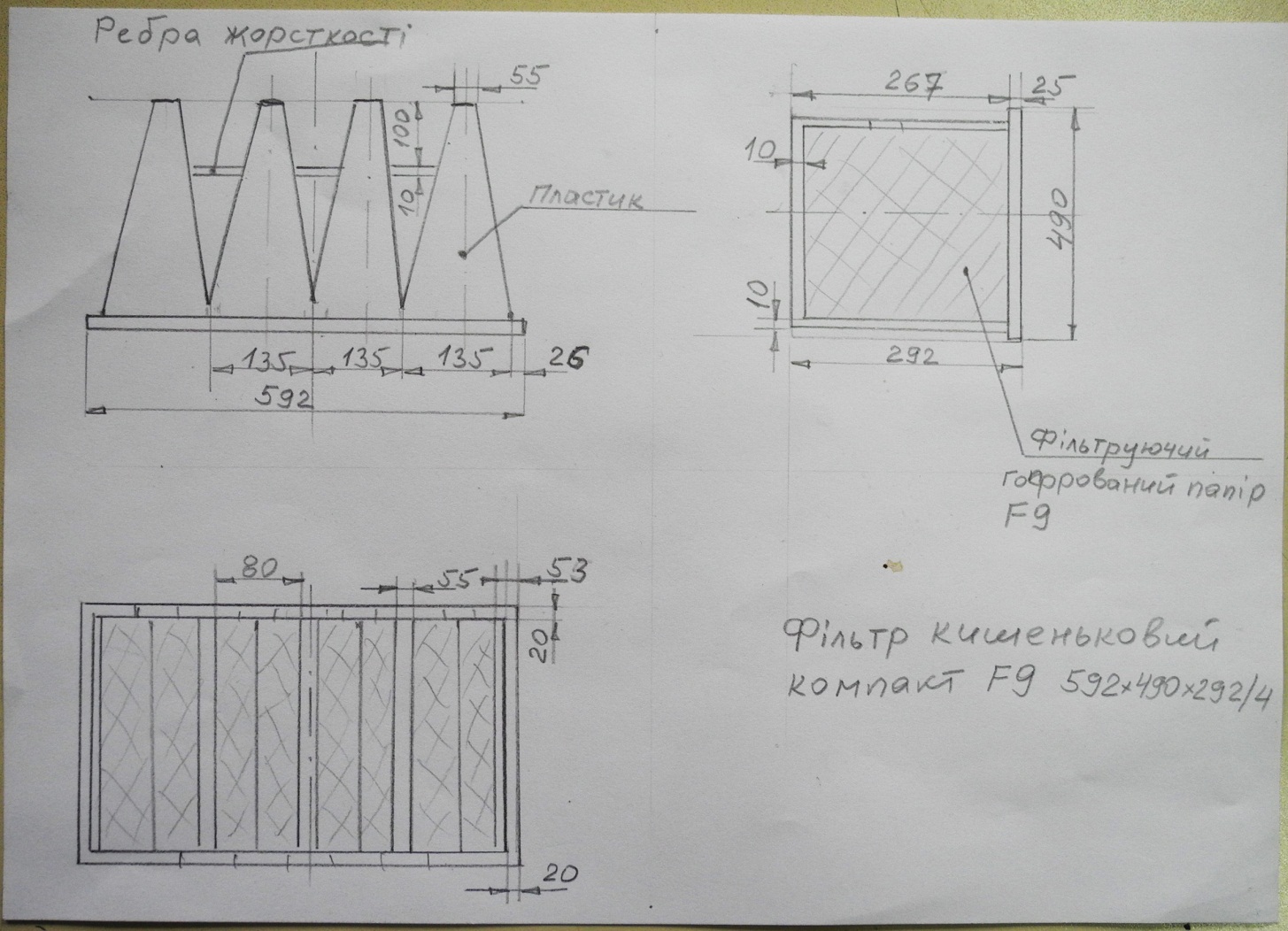 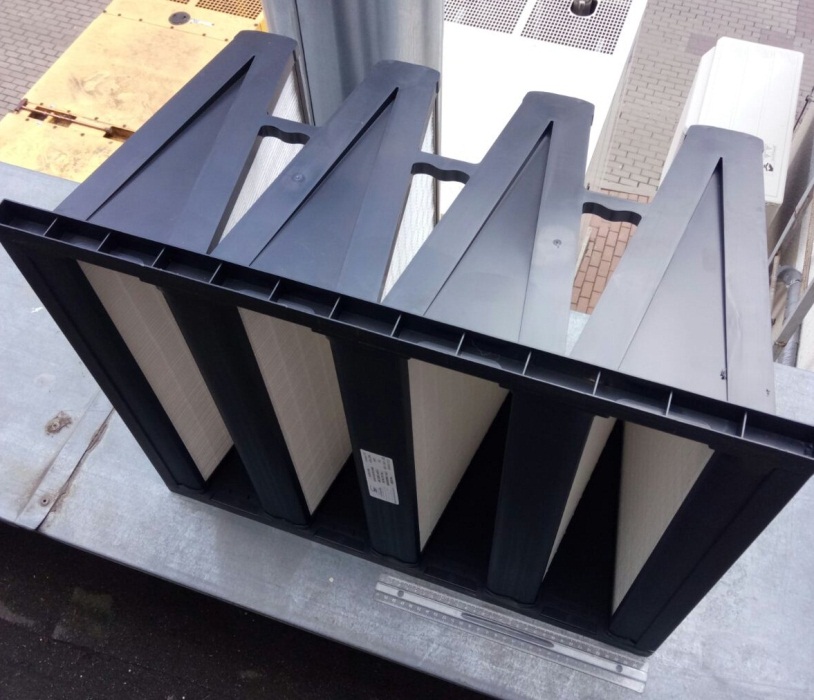 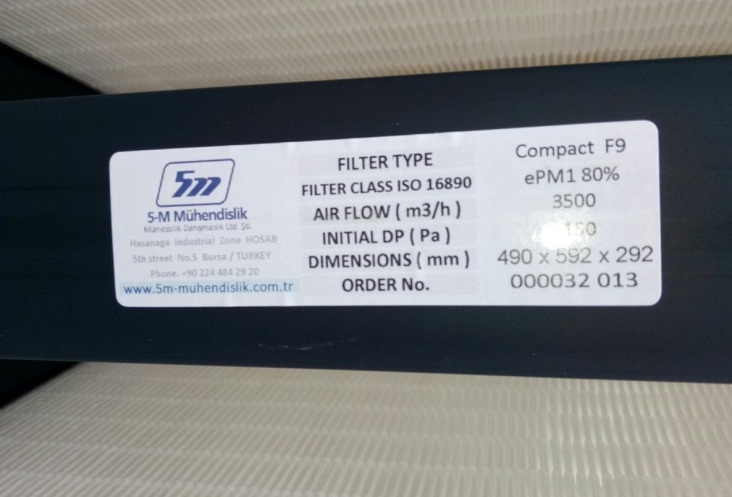 Додаток 3до тендерної документації   						 ПРОЄКТДоговір №______________ про закупівлюДержавна установа «Науково-практичний медичний центр дитячої кардіології та кардіохірургії Міністерства охорони здоров’я України», що надалі іменується «Замовник», в особі __________________________________, що діє на підставі _________________________________, з однієї сторони, та ____________________________________________, що надалі іменується «Постачальник», в особі _____________________________________________, що діє на підставі ______________________________, з другої сторони, надалі разом іменовані Сторони, керуючись Законом України «Про публічні закупівлі» з урахуванням положень постанови Кабінету Міністрів України від 12.10.2022 №1178 «Про затвердження особливостей здійснення публічних закупівель товарів, робіт і послуг для замовників, передбачених Законом України «Про публічні закупівлі», на період дії правового режиму воєнного стану в Україні та протягом 90 днів з дня його припинення або скасування», Цивільним кодексом України та Господарським кодексом України, уклали цей Договір про нижченаведене:Предмет договору  Найменування: ДК 021:2015 42510000-4 Теплообмінники, кондиціонери повітря, холодильне обладнання та фільтрувальні пристрої (ДК 021: 42514310-8 Повітряні фільтри) за результатами процедури відкритих торгів з особливостями.Постачальник зобов'язується своєчасно поставити та передати у власність Замовника Товар в асортименті, кількості та за цінами, що зазначені у Специфікації (Додаток № 1 до цього Договору), яка розроблена на підставі тендерної пропозиції Постачальника та є невід'ємною частиною цього Договору, а Замовник зобов’язується прийняти і оплатити Товар на умовах цього Договору. Кількість Товару, що постачається відповідно до цього Договору, може бути зменшена залежно від реального фінансування видатків Замовника, про що останній повідомляє письмово.Якість товаруТермін придатності повинен становити не менше 85% від загального терміну придатності товару на момент поставки товару Замовнику.Пакування, у якому відвантажується товар, та умови транспортування товару повинні відповідати характеру товару. Постачальник забезпечує цілісність товару, збереження його якості під час перевезення від місця відвантаження до місця поставки товару.Якщо протягом терміну придатності буде виявлено, що якість Товару не відповідає умовам Договору, Постачальник за свій рахунок зобов’язується замінити неякісний Товар протягом 1 (одного) календарного дня з моменту отримання письмового повідомлення (претензії) Замовника.Замовник має право повернути Постачальнику неякісний товар.Ціна договору3.1. Ціна цього Договору становить: _____________________________ грн. (_____________________________________________________), в т.ч. ПДВ: _______________ грн. та загальна ціна Товару без ПДВ __________________.Ціна Товару  зазначена у Специфікації (Додаток № 1 до цього Договору).3.2. Зміни в податковому, тарифному та іншому законодавстві, що впливають на ціноутворення, є для Сторін безумовною підставою для перегляду цін та загальної вартості Товарів, якщо ці зміни виникли до проведення Замовником розрахунків за Договором.3.3. Фінансові зобов’язання у Замовника виникають за умови наявності відповідних кошторисних призначень. Порядок здійснення оплатиОплата за поставлений Товар здійснюється по факту поставки згідно видаткової накладної та рахунку-фактури протягом 30 днів з дня отримання Товару Замовником. У разі затримки бюджетного фінансування розрахунок за поставлений Товар здійснюватиметься протягом 30-ти банківських днів з дати отримання Замовником бюджетного призначення на фінансування закупівлі на свій реєстраційний рахунок.Бюджетні зобов'язання за цим Договором виникають у разі наявності та в межах відповідних бюджетних асигнувань.4.3. Відповідно до пункту 19 Особливостей здійснення публічних закупівель товарів, робіт і послуг для замовників, передбачених Законом України «Про публічні закупівлі», на період дії правового режиму воєнного стану в Україні та протягом 90 днів з дня його припинення або скасування, затверджених постановою Кабінету Міністрів України від 12.10.2022 №1178, істотні умови договору про закупівлю не можуть змінюватися після його підписання до виконання зобов’язань сторонами в повному обсязі, крім випадків:зменшення обсягів закупівлі, зокрема з урахуванням фактичного обсягу видатків Замовника;погодження зміни ціни за одиницю товару в договорі про закупівлю у разі коливання ціни такого товару на ринку, що відбулося з моменту укладення договору про закупівлю або останнього внесення змін до договору про закупівлю в частині зміни ціни за одиницю товару. Зміна ціни за одиницю товару здійснюється пропорційно коливанню ціни такого товару на ринку (відсоток збільшення ціни за одиницю товару не може перевищувати відсоток коливання (збільшення) ціни такого товару на ринку) за умови документального підтвердження такого коливання та не повинна призвести до збільшення суми, визначеної в договорі про закупівлю на момент його укладення;покращення якості предмета закупівлі за умови, що таке покращення не призведе до збільшення суми, визначеної у цьому Договорі;продовження строку дії договору про закупівлю та/або строку виконання зобов’язань щодо передачі товару, виконання робіт, надання послуг у разі виникнення документально підтверджених об’єктивних обставин, що спричинили таке продовження, у тому числі обставин непереборної сили, затримки фінансування витрат замовника, за умови, що такі зміни не призведуть до збільшення суми, визначеної в договорі про закупівлю;погодження зміни ціни в договорі про закупівлю в бік зменшення (без зміни кількості (обсягу) та якості товарів, робіт і послуг);зміни ціни в договорі про закупівлю у зв’язку з зміною ставок податків і зборів та/або зміною умов щодо надання пільг з оподаткування – пропорційно до зміни таких ставок та/або пільг з оподаткування, а також у зв’язку з зміною системи оподаткування пропорційно до зміни податкового навантаження внаслідок зміни системи оподаткування;зміни умов у зв'язку із застосуванням положень частини шостої статті 41 Закону України «Про публічні закупівлі»;в інших випадках, передбачених діючим законодавством, цим Договором або за погодженням Сторін.4.4. Внесення змін до істотних умов цього Договору здійснюється Сторонами виключно за взаємною згодою, з обґрунтуванням підстав та їх документальним підтвердженням. 4.5. Дія цього Договору може бути продовжена на строк, достатній для проведення процедури закупівлі на початку наступного року в обсязі, що не перевищує 20 відсотків суми, визначеної в цьому Договорі, якщо видатки на досягнення цієї цілі затверджено в установленому порядку.4.6. Зміна істотних умов цього Договору оформляється в письмовій формі, у вигляді додаткових угод, що підписуються уповноваженими представниками обох Сторін та скріплюються печатками Сторін.Термін та місце поставки товаруПоставка Товару здійснюється транспортом Постачальника, партіями, протягом 5 (п’яти) робочих днів з моменту отримання заявки, яка надається Замовником Постачальнику в письмовій формі (в т.ч. за допомогою електронної пошти).Товар, що постачається, повинен мати необхідні сертифікати, реєстраційні посвідчення або свідоцтва про реєстрацію, інструкції українською мовою, затверджені в установленому порядку, супроводжуватися документами щодо кількості, термінів придатності, найменування, виробника. Строк поставки Товару: протягом 2023 року, але не пізніше 15.12.2023 року.Місце поставки: Україна, 04050, м. Київ, вул. Юрія Іллєнка, 24 та/або Україна, 01135, м. Київ, вул. В. Чорновола, 28/1.Товар повинен мати всі необхідні супроводжувальні документи, зокрема видаткові накладні та рахунки-фактури. Накладні за вмістом інформації повинні дублювати Специфікацію (Додаток №1 до цього Договору), в тому числі дату та номер цього Договору, назву Товару, одиниці виміру та ціну.Під час зберігання і транспортування Товару Постачальником до місця поставки повинен дотримуватись необхідний для даного Товару температурний режим. Повідомлення про необхідний температурний режим повинно бути нанесено на упаковці.Права та обов'язки сторінЗамовник зобов’язаний:Своєчасно та в повному обсязі оплатити поставлений Товар.Прийняти поставлений Товар, згідно з накладною та рахунком-фактурою.Замовник має право:У разі невиконання будь-яких зобов’язань Постачальником в односторонньому порядку розірвати цей Договір, повідомивши про це Постачальника у семиденний термін.Контролювати поставку Товару у строки, встановлені цим Договором.Зменшувати обсяг закупівлі Товару у строки, встановлені цим Договором.Повернути рахунок Постачальнику без здійснення оплати в разі неналежного оформлення Постачальником документів, необхідних для оплати за цим Договором (актів прийому-передачі Товару, рахунків та ін.).Постачальник зобов’язаний:Забезпечити поставку Товару у строки, встановлені цим Договором.Забезпечити поставку Товару, якість якого відповідає умовам, встановленим цим Договором.Постачальник має право:Своєчасно та в повному обсязі отримувати плату за поставлений Товар.Умови щодо можливості зменшення обсягів закупівлі залежно від реального фінансування видатківЗамовник має право в односторонньому порядку зменшити обсяг закупівлі, визначений у цьому Договорі, у зв`язку зі зменшенням бюджетних призначень на зазначені цілі, повідомивши письмово Постачальника протягом 14 робочих днів з дня виникнення таких обставин.Відповідальність сторінУ разі невиконання або неналежного виконання своїх зобов’язань за цим Договором Сторони несуть відповідальність, передбачену чинним законодавством України та цим Договором.У разі затримки поставки Товару або поставки не в повному обсязі партії Товару, заявленої Замовником, Постачальник сплачує на користь Замовника неустойку в розмірі 1% від суми непоставленого в строк Товару, за кожний день затримки.За порушення умов Договору щодо якості Товару стягується штраф у розмірі 5 % від вартості неякісного Товару.Сплата штрафних санкцій не звільняє Сторони від виконання взятих на себе зобов’язань.У разі затримки поставки Товару, більш як на один місяць понад строку передбаченого цим Договором, Покупець має право в односторонньому порядку достроково припинити дію цього Договору (повідомивши про це Постачальника письмово) стосовно непоставленого товару без будь-якої компенсації за збитки, які Постачальник може понести у зв’язку з таким розірванням  цього Договору.Сторона, яка порушила господарське зобов’язання, визначене цим Договором та чинним законодавством України, крім сплати штрафних санкцій зобов’язана відшкодувати завдані таким порушенням збитки іншій Стороні, чиї права або законні інтереси було порушено.У випадках, не передбачених цим Договором, Сторони несуть відповідальність, передбачену чинним законодавством України.Обставини непереборної силиСторони звільняються від відповідальності за невиконання або неналежне виконання зобов'язань за цим Договором у разі виникнення обставин непереборної сили, які не існували під час укладання Договору та виникли поза волею Сторін (аварія, катастрофа, стихійне лихо, епідемія, епізоотія, війна тощо). Сторона, що не може виконувати зобов'язання за цим Договором унаслідок дії обставин непереборної сили, повинна не пізніше ніж протягом 30 днів з моменту їх виникнення повідомити про це іншу Сторону у письмовій формі. Доказом виникнення обставин непереборної сили та строку їх дії є відповідні документи, які видаються Торгово-промислової палатою.У разі коли строк дії обставин непереборної сили продовжується більше ніж 30 днів, кожна із Сторін в установленому порядку має право розірвати цей Договір. Вирішення спорівУ випадку виникнення спорів або розбіжностей Сторони зобов'язуються вирішувати їх шляхом взаємних переговорів та консультацій. У разі недосягнення Сторонами згоди спори (розбіжності) вирішуються у судовому порядку відповідно чинному законодавству України.Строк дії договоруЦей Договір набирає чинності з моменту його підписання і діє до 31 грудня 2023 року, але в будь-якому випадку до повного виконання Сторонами своїх зобов’язань, що виникли до дня припинення дії цього Договору (включаючи поставку та оплату за поставлений товар).Цей Договір укладається і підписується у двох примірниках, що мають однакову юридичну силу, по одному примірнику для кожної із Сторін.Усі додатки до цього Договору набувають чинності з моменту їх підписання уповноваженими представниками Сторін та діють протягом строку дії цього Договору, та є його  невід’ємною частиною.Інші умовиНа момент укладення цього Договору Постачальник є платником податку на прибуток підприємств на загальних умовах. Замовник є державною бюджетною неприбутковою установою. Усі правовідносини, що виникають з цього Договору або пов'язані із ним, регулюються згідно з чинним законодавством України. Постачальник зобов'язався дотримувати конфіденційність інформації в рамках цього Договору і не розголошувати її третім особам, а також у відповідності із Законом України «Про захист персональних даних» № 2297-VI від 01.06.2010р. Сторони згодні на обробку і зберігання персональних даних для здійснення повноважень за даним Договором.Додатки до договоруНевід'ємною частиною цього Договору є - Специфікація (Додаток № 1 до цього Договору).Місцезнаходження та банківські реквізити сторінСпецифікаціяЗразокЛист-згодаВідповідно до Закону України «Про захист персональних даних» Я__________________________ (прізвище, ім’я, по-батькові) даю згоду на обробку, використання, поширення та доступ до персональних даних, які передбачено Законом України «Про публічні закупівлі», а також згідно з нормами чинного законодавства, моїх персональних даних (у т.ч. паспортні дані, ідентифікаційний код, електронні ідентифікаційні дані: номери телефонів, електронні адреси або інша необхідна інформація, передбачена законодавством), відомостей, які надаю про себе для забезпечення участі у процедурі відкритих торгів, цивільно-правових та господарських відносин. _______________________          ________________    	____________________          Дата                         			Підпис          	  Прізвище та ініціали«ЗАТВЕРДЖЕНО»Рішенням уповноваженої особи Згідно протоколу №119 від 30.03.2023 року Уповноважена особа___________________ Сергій ТОПЧІЙ №І. Загальні положенняІ. Загальні положення1Терміни, які вживаються в тендерній документаціїТендерну документацію розроблено відповідно до вимог Закону України «Про публічні закупівлі» (надалі – Закон) з урахуванням положень постанови Кабінету Міністрів України від 12.10.2022 №1178 «Про затвердження особливостей здійснення публічних закупівель товарів, робіт і послуг для замовників, передбачених Законом України «Про публічні закупівлі», на період дії правового режиму воєнного стану в Україні та протягом 90 днів з дня його припинення або скасування» (далі – Особливості). Терміни, які використовуються в цій тендерній документації, вживаються в значеннях, визначених Законом.2Інформація про замовника торгів2.1повне найменуванняДержавна установа «Науково-практичний медичний центр дитячої кардіології та кардіохірургії Міністерства охорони здоров’я України»2.2місцезнаходженнявул. Юрія Іллєнка, 24, м. Київ, 04050, вул. Чорновола, 28/1, м. Київ, 011352.3прізвище, ім'я та по батькові, посада та електронна адреса однієї чи кількох посадових осіб замовника, уповноважених здійснювати зв'язок з учасникамиСветліков Віктор Леонідович, начальник відділу з підготовки та контролю за державними закупівлями, вул. Юрія Іллєнка, 24, м. Київ, 04050, т./ф.:  (044) 206-50-59, tender@cardio.org.ua3Процедура закупівліВідкриті торги4Інформація про предмет закупівлі4.1назва предмета закупівліДК 021:2015 42510000-4 Теплообмінники, кондиціонери повітря, холодильне обладнання та фільтрувальні пристрої (ДК 021: 42514310-8 Повітряні фільтри)Перелік та опис товарів визначено у Додатку №2 до тендерної документації.4.2опис окремої частини або частин предмета закупівлі (лота), щодо яких можуть бути подані тендерні пропозиції, у разі якщо учасникам дозволяється подати тендерні пропозиції стосовно частини предмета закупівлі (лота)Учасники подають свої пропозиції по предмету закупівлі в цілому, відповідно до Медико-технічних вимог (інформації про характер і необхідні технічні та якісні характеристики предмета закупівлі). (Додаток № 2 до цієї тендерної документації).4.3місце, кількість, обсяг поставки товарів (надання послуг, виконання робіт)вул. Юрія Іллєнка, 24, м. Київ, 04050 та/або вул. Чорновола, 28/1, м. Київ, 01135Кількість згідно Додатку №2 до цієї Тендерної документації4.4строк поставки товарів (надання послуг, виконання робіт)До 15.12.2023 р.5Недискримінація учасниківВітчизняні та іноземні учасники всіх форм власності та організаційно-правових форм беруть участь у процедурах закупівель на рівних умовах.6Інформація про валюту, у якій повинно бути розраховано та зазначено ціну тендерної пропозиціїВалютою тендерної пропозиції є гривня.Учасник визначає ціни на товари, які він пропонує поставити за Договором, з урахуванням податків і зборів, що сплачуються або мають бути сплачені, витрат на транспортування, страхування, навантаження, розвантаження, сплату митних тарифів, усіх інших витрат.7Інформація  про  мову (мови),  якою  (якими) повинні  бути  складені тендерні пропозиціїМова тендерної пропозиції – українська.Стандартні характеристики, вимоги, умовні позначення у вигляді скорочень та термінологія, пов’язана з товарами, роботами чи послугами, що закуповуються, передбачені існуючими міжнародними або національними стандартами, нормами та правилами, викладаються мовою їх загально прийнятого застосування.Уся інформація розміщується в електронній системі закупівель українською мовою, крім  тих випадків коли використання букв та символів української мови призводить до їх спотворення (зокрема, але не виключно адреси мережі "інтернет", адреси електронної пошти, торговельної марки (знаку для товарів та послуг), загальноприйняті міжнародні терміни). Тендерна пропозиція та усі документи, які передбачені вимогами тендерної документації та додатками до неї складаються українською мовою. Документи або копії документів (які передбачені вимогами тендерної документації та додатками до неї), які надаються Учасником у складі тендерної пропозиції, викладені іншими мовами, повинні надаватися разом із їх автентичним перекладом на українську мову.II. Порядок унесення змін та надання роз’яснень до тендерної документаціїII. Порядок унесення змін та надання роз’яснень до тендерної документаціїII. Порядок унесення змін та надання роз’яснень до тендерної документації1Процедура надання роз’яснень щодо тендерної документації Фізична/юридична особа має право не пізніше ніж за три дні до закінчення строку подання тендерної пропозиції звернутися через електронну систему закупівель до замовника за роз'ясненнями щодо тендерної документації та/або звернутися до замовника з вимогою щодо усунення порушення під час проведення тендеру. Усі звернення за роз'ясненнями та звернення щодо усунення порушення автоматично оприлюднюються в електронній системі закупівель без ідентифікації особи, яка звернулася до замовника. Замовник повинен протягом трьох днів з дати їх оприлюднення надати роз'яснення на звернення шляхом оприлюднення його в електронній системі закупівель.У разі несвоєчасного надання замовником роз'яснень щодо змісту тендерної документації електронна система закупівель автоматично зупиняє перебіг відкритих торгів.Для поновлення перебігу відкритих торгів замовник повинен розмістити роз'яснення щодо змісту тендерної документації в електронній системі закупівель з одночасним продовженням строку подання тендерних пропозицій не менш як на чотири дні. 2Внесення змін до тендерної документаціїЗамовник має право з власної ініціативи або у разі усунення порушень вимог законодавства у сфері публічних закупівель, викладених у висновку органу державного фінансового контролю відповідно до статті 8 Закону, або за результатами звернень, або на підставі рішення органу оскарження внести зміни до тендерної документації. У разі внесення змін до тендерної документації строк для подання тендерних пропозицій продовжується замовником в електронній системі закупівель таким чином, щоб з моменту внесення змін до тендерної документації до закінчення кінцевого строку подання тендерних пропозицій залишалося не менше чотирьох днів.Зміни, що вносяться замовником до тендерної документації, розміщуються та відображаються в електронній системі закупівель у вигляді нової редакції тендерної документації додатково до початкової редакції тендерної документації. Замовник разом із змінами до тендерної документації в окремому документі оприлюднює перелік змін, що вносяться. Зміни до тендерної документації у машинозчитувальному форматі розміщуються в електронній системі закупівель протягом одного дня з дати прийняття рішення про їх внесення.ІІІ. Інструкція з підготовки тендерної пропозиції ІІІ. Інструкція з підготовки тендерної пропозиції ІІІ. Інструкція з підготовки тендерної пропозиції 1Зміст і спосіб подання тендерної пропозиції1. Тендерна пропозиція подається в електронному вигляді через електронну систему закупівель шляхом заповнення електронних форм з окремими полями, де зазначається інформація про ціну, інші критерії оцінки (у разі їх встановлення замовником), інформація від учасника процедури закупівлі про його відповідність кваліфікаційним (кваліфікаційному) критеріям, наявність/відсутність підстав, установлених у пункті 44 Особливостей і в тендерній документації, та шляхом завантаження необхідних документів, що вимагаються замовником у тендерній документації, у т.ч. відповідно до вимог абзацу першого частини 3 статті 22 Закону.Учасник відповідно до вимог цієї тендерної документації повинен надати у складі тендерної пропозиції:1) заповнену та підписану тендерну пропозицію за формою, наведеною у Додатку 1 до тендерної документації; 2) інформацію про необхідні медико-технічні, якісні та кількісні характеристики предмета закупівлі, а також відповідну технічну специфікацію, підготовлену у відповідності з вимогами п.6 розділу 3 тендерної документації та Додатку 2 до тендерної документації;3) у разі відсутності у Єдиному державному реєстрі юридичних осіб, фізичних осіб - підприємців та громадських формувань інформації, передбаченої пунктом 9 частини другої статті 9 Закону України «Про державну реєстрацію юридичних осіб, фізичних осіб - підприємців та громадських формувань», про кінцевого бенефіціарного власника (контролера) юридичної особи, яка є учасником, у складі тендерної пропозиції учасник повинен надати довідку/пояснення щодо причин відсутності інформації про кінцевого бенефіціарного власника (контролера) у Єдиному державному реєстрі юридичних осіб, фізичних осіб - підприємців та громадських формувань з посиланням на відповідні положення чинного законодавства України;4) документи, що підтверджують повноваження посадової особи учасника або представника учасника процедури закупівлі щодо підпису документів тендерної пропозиції та договору про закупівлю за результатами торгів:- довідку щодо особи (осіб), уповноваженої(их) на підписання документів тендерної пропозиції та договору про закупівлю;- для учасників-юридичних осіб - у разі підписання керівником організації-учасника - протокол зборів засновників про призначення директора, президента, голови правління тощо, наказ про призначення керівника або виписка (витяг) із зазначених документів;- для учасників-юридичних осіб - у разі підписання іншою особою - доручення (довіреність) керівника учасника та документальне підтвердження статусу та повноважень особи, яка видала доручення (довіреність), щодо видачі доручення (довіреності)) (протокол зборів засновників про призначення директора, президента, голови правління тощо, наказ про призначення керівника або виписка (витяг) із зазначених документів);- для учасників-юридичних осіб - копію статуту зі змінами та доповненнями з відміткою державного реєстратора (у випадку відсутності відмітки державного реєстратора на статуті, учасник додатково у складі тендерної пропозиції повинен надати опис, де зазначено код доступу, за яким існує можливість перевірити достовірність наданого статуту або переглянути електронну версію документу або інший установчий документ зі змінами (у випадку законодавчо обумовленої відсутності статуту)). У разі, якщо Учасник здійснює господарську діяльність на підставі модельного статуту, надається копія відповідного рішення загальних зборів учасників;- довідка у довільній формі про відсутність/наявність статутних обмежень* щодо права уповноваженої особи Учасника на підписання договору на суму наданої тендерної пропозиції (для учасників-юридичних осіб);*При наявності обмежень у Статуті органів управління учасника (господарського товариства) на укладання договорів, відповідно до Господарського кодексу України, обов’язково надається рішення загальних зборів учасників (засновників) товариства, яке дає право підписання договору на суму наданої пропозиції, завірене належним чином.- для учасників-фізичних осіб, у т.ч. фізичних осіб-підприємців - довідка у довільній формі про відсутність/наявність обмежень щодо права уповноваженої особи Учасника на підписання договору на суму наданої тендерної пропозиції, копія довідки про присвоєння ідентифікаційного номеру та копія паспорту (сторінки 1, 2, 3, 4, 5, 6, 10-16), засвідчені учасником. При наявності обмежень щодо права уповноваженої особи Учасника на підписання договору на суму наданої тендерної пропозиції у складі тендерної пропозиції учасник повинен надати документальне підтвердження права уповноваженої особи Учасника на підписання договору на суму наданої тендерної пропозиції;5) копію дозволу або ліцензії на провадження певного виду господарської діяльності, якщо отримання такого дозволу або ліцензії на провадження такого виду  діяльності передбачено законодавством;6) проєкт договору, підготовлений у відповідності з Додатком 3, який повинен бути заповнений для сторони учасника, підписаний уповноваженою особою учасника і містити печатку учасника. При заповненні проєкту договору та додатків до нього цінові показники не зазначаються;7) довідку/лист у довільній формі, яка/який підтверджує, що учасник ознайомився з проєктом договору та гарантує свої зобов’язання за ним;8) лист - згоду на обробку, використання, поширення та доступ до персональних  даних за формою згідно з Додатком 4 уповноваженої особи учасника, яку уповноважено учасником представляти його інтереси під час проведення процедури закупівлі;9) гарантійний лист, яким учасник підтверджує, що учасник, засновник(и) учасника, кінцевий(і) бенефеціар(и) учасника, предмет закупівлі, запропонований на торги, не перебувають під дією спеціальних економічних та/або інших обмежувальних заходів та/або спеціальних санкцій за порушення законодавства про зовнішньоекономічну діяльність, а також будь-яких інших обставин та заходів нормативного, адміністративного чи іншого характеру, що перешкоджають укладенню та/або виконанню договору про закупівлю, передбачених, зокрема, але не виключно, Законом України «Про санкції», Законом України «Про запобігання та протидію легалізації (відмиванню) доходів, одержаних злочинним шляхом, фінансуванню тероризму та фінансуванню розповсюдження зброї масового знищення», постановою Кабінету Міністрів від 07.11.2014р. №595 «Деякі питання фінансування бюджетних установ, здійснення соціальних виплат населенню та надання фінансової підтримки окремим підприємствам і організаціям Донецької та Луганської областей, а також інших платежів з рахунків, відкритих в органах Казначейства», постановою Кабінету Міністрів від 16.12.2015р. №1035 «Про обмеження поставок окремих товарів (робіт, послуг) з тимчасово окупованої території на іншу територію України та/або з іншої території України на тимчасово окуповану територію», постановою Кабінету Міністрів України від 30.12.2015 №1147 «Про заборону ввезення на митну територію України товарів, що походять з Російської Федерації», постановою Кабінету Міністрів України від 09.04.2022 №426 «Про застосування заборони ввезення товарів з Російської Федерації»;10) відповідно до вимог частини 2 статті 13 Закону України «Про забезпечення прав і свобод громадян та правовий режим на тимчасово окупованій території України» здійснення господарської діяльності юридичними особами, фізичними особами - підприємцями та фізичними особами, які провадять незалежну професійну діяльність, місцезнаходженням (місцем проживання) яких є тимчасово окупована територія, дозволяється виключно після зміни їхньої податкової адреси на іншу територію України. Правочин, стороною якого є суб’єкт господарювання, місцезнаходженням (місцем проживання) якого є тимчасово окупована територія, є нікчемним. На такі правочини не поширюється дія положення абзацу другого частини другої статті 215 Цивільного кодексу України. У зв’язку з цим, у складі тендерної пропозиції учасник повинен надати гарантійний лист про те, що місцезнаходженням (місцем проживання) суб’єкта господарювання, який є учасником, не є територіальна громада, яка перебуває в тимчасовій окупації*. *Замовник перевіряє інформацію щодо учасника згідно Переліку територій, на яких ведуться (велися) бойові дії або тимчасово окупованих Російською Федерацією, затвердженого наказом Мінреінтеграції від 22.12.2022 р. №309.11) інші документи та матеріали, які повинні бути оформлені та подані учасниками згідно з вимогами цієї тендерної документації.Для правильного оформлення тендерної пропозиції учасник вивчає всі інструкції, форми, терміни та специфікації, наведені у тендерній документації. Неспроможність подати всю інформацію, що потребує тендерна документація, або подання пропозиції, яка не відповідає встановленим вимогам, буде віднесена на ризик учасника та спричинить за собою відхилення тендерної пропозиції. Учасник-нерезидент повинен надати зазначені у цій тендерній документації документи з урахуванням особливостей законодавства країни, в якій цей учасник зареєстрований (аналоги документів). У разі подання аналогу документу або у разі відсутності такого документу та його аналогу учасник-нерезидент повинен надати в складі тендерної пропозиції пояснювальну записку, складену у довільній формі.Для підтвердження дійсності оригіналів офіційних документів з метою використання їх на території України, документи повинні бути легалізовані у встановленому порядку або засвідчені спеціальним штампом «Apostille» (апостиль), якщо країна, в якій цей учасник зареєстрований, підписала відповідну конвенцію, крім випадку, якщо існують угоди між двома або декількома державами, які відміняють або спрощують зазначену процедуру або звільняють сам документ від легалізації.Документи легалізуються учасниками торгів –  іноземними суб’єктами господарювання наступним чином:а) за спрощеною процедурою проставлення Апостиля (Apostille) відповідно до статей 3 та 4 Гаазької Конвенції від 05.10.1961    абоб) за процедурою консульської легалізації відповідно до Віденської Конвенції «Про консульські зносини» 1963 року   абов) завірений нотаріально (в разі, якщо документ не потребує легалізації згідно з міжнародною угодою (конвенцією тощо) між Україною та країною-учасника торгів ) та в такому випадку надається лист-роз‘яснення, складений в довільній формі, за підписом уповноваженої особи учасника та завірений печаткою, з посиланням на відповідну міжнародну угоду (конвенцію тощо) між Україною та країною-учасника торгів, згідно з якою  документ не потребує легалізації.Документи та інформація, які вимагаються замовником відповідно до вимог цієї тендерної документації у складі тендерної пропозиції, але не передбачені чинним законодавством України для учасників або законодавством країн учасників-нерезидентів для таких учасників, не подаються останніми в складі своєї тендерної пропозиції. При цьому, такий учасник повинен у складі тендерної пропозиції надати аналог документу (при наявності) з відповідним поясненням подання аналогу документу з посиланням на відповідні нормативно-правові акти або пояснювальну записку з обґрунтуванням та причинами неподання документів та інформації, у т.ч. аналогів документу/інформації, з посиланням на відповідні нормативно-правові акти.Замовник не заперечує щодо надання учасником за його бажанням будь-яких додаткових документів про досвід учасника та його технічні можливості щодо постачання предмета закупівлі. Неподання таких додаткових документів, які не вимагаються тендерною документацією, не буде розцінено як невідповідність тендерної пропозиції умовам тендерної документації.Достовірність інформації, що надається у складі тендерної пропозиції згідно з вимогами тендерної документації та додатками до неї, підтверджується відкритою інформацією, оприлюдненою на сайтах виробників/офіційних дилерів/дистриб’юторів, інформацією, що оприлюднена у формі відкритих даних згідно із Законом України «Про доступ до публічної інформації» та/або міститься у відкритих єдиних державних реєстрах/судових реєстрах, доступ до яких є вільним, або інформацією/публічною інформацією, що є доступною в електронній системі закупівель1.2. Усі сторінки тендерної пропозиції Учасника, які містять інформацію, у т.ч. документи, отримані в електронній формі згідно з чинним законодавством та роздруковані, повинні містити підпис уповноваженої особи учасника та печатку* учасника.*Ця вимога не стосується учасників, які здійснюють діяльність без печатки згідно з чинним законодавством.У випадках, коли в тендерній документації наявна вимога замовника щодо надання копії документу або належним чином засвідченої копії документу – це означає, що має бути надана копія, яка повинна містити власноручний підпис уповноваженої посадової особи або представника учасника процедури закупівлі, а також відбитки печатки.У разі надання оригіналу та/або нотаріально посвідченої копії документа замість нотаріально посвідченої копії та/або копії документа, що вимагались замовником, будуть вважатись належним чином виконаною вимогою щодо надання  нотаріально посвідченої копії та/або копії документа.Сторінки тендерної пропозиції, які є оригіналами, що видані Учаснику іншими установами, організаціями, підприємствами або посвідчені нотаріально, не потребують власноручного підпису уповноваженої посадової особи або представника учасника процедури закупівлі та відбитку печатки* учасника.Всі сторінки тендерної пропозиції, на яких зроблені будь-які окремі записи або правки, засвідчуються власноручним підписом уповноваженої особи учасника. Відповідальність за помилки друку у документах тендерної пропозиції несе учасник.У разі надання довідок у вигляді роздрукованого електронного документу, такі довідки повинні містити обов’язкові атрибути (QR-код та/або № документа, запиту тощо) за допомогою яких можна перевірити автентичність цих документів.Відповідно до п.19 частини 2 статті 22 Закону дана тендерна документація містить опис та приклади формальних (несуттєвих) помилок, допущення яких учасниками не призведе до відхилення їх тендерних пропозицій.Замовник не відхиляє тендерні пропозиції через допущення формальних помилок, перелік яких затверджений наказом Міністерства розвитку економіки, торгівлі та сільського господарства України від 15 квітня 2020 року № 710, до яких відносяться:1) інформація/документ, подана учасником процедури закупівлі у складі тендерної пропозиції, містить помилку (помилки) у частині:- уживання великої літери;- уживання розділових знаків та відмінювання слів у реченні;- використання слова або мовного звороту, запозичених з іншої мови;- зазначення унікального номера оголошення про проведення конкурентної процедури закупівлі, присвоєного електронною системою закупівель та/або унікального номера повідомлення про намір укласти договір про закупівлю - помилка в цифрах;- застосування правил переносу частини слова з рядка в рядок;- написання слів разом та/або окремо, та/або через дефіс;- нумерації сторінок/аркушів (у тому числі кілька сторінок/аркушів мають однаковий номер, пропущені номери окремих сторінок/аркушів, немає нумерації сторінок/аркушів, нумерація сторінок/аркушів не відповідає переліку, зазначеному в документі);2) помилка, зроблена учасником процедури закупівлі під час оформлення тексту документа/унесення інформації в окремі поля електронної форми тендерної пропозиції (у тому числі комп'ютерна коректура, заміна літери (літер) та/або цифри (цифр), переставлення літер (цифр) місцями, пропуск літер (цифр), повторення слів, немає пропуску між словами, заокруглення числа), що не впливає на ціну тендерної пропозиції учасника процедури закупівлі та не призводить до її спотворення та/або не стосується характеристики предмета закупівлі, кваліфікаційних критеріїв до учасника процедури закупівлі;3) невірна назва документа (документів), що подається учасником процедури закупівлі у складі тендерної пропозиції, зміст якого відповідає вимогам, визначеним замовником у тендерній документації;4) окрема сторінка (сторінки) копії документа (документів) не завірена підписом та/або печаткою учасника процедури закупівлі (у разі її використання);5) у складі тендерної пропозиції немає документа (документів), на який посилається учасник процедури закупівлі у своїй тендерній пропозиції, при цьому замовником не вимагається подання такого документа в тендерній документації;6) подання документа (документів) учасником процедури закупівлі у складі тендерної пропозиції, що не містить власноручного підпису уповноваженої особи учасника процедури закупівлі, якщо на цей документ (документи) накладено її кваліфікований електронний підпис;7) подання документа (документів) учасником процедури закупівлі у складі тендерної пропозиції, що складений у довільній формі та не містить вихідного номера;8) подання документа учасником процедури закупівлі у складі тендерної пропозиції, що є сканованою копією оригіналу документа/електронного документа;9) подання документа учасником процедури закупівлі у складі тендерної пропозиції, який засвідчений підписом уповноваженої особи учасника процедури закупівлі та додатково містить підпис (візу) особи, повноваження якої учасником процедури закупівлі не підтверджені (наприклад, переклад документа завізований перекладачем тощо);10) подання документа (документів) учасником процедури закупівлі у складі тендерної пропозиції, що містить (містять) застарілу інформацію про назву вулиці, міста, найменування юридичної особи тощо, у зв'язку з тим, що такі назва, найменування були змінені відповідно до законодавства після того, як відповідний документ (документи) був (були) поданий (подані);11) подання документа (документів) учасником процедури закупівлі у складі тендерної пропозиції, в якому позиція цифри (цифр) у сумі є некоректною, при цьому сума, що зазначена прописом, є правильною;12) подання документа (документів) учасником процедури закупівлі у складі тендерної пропозиції в форматі, що відрізняється від формату, який вимагається замовником у тендерній документації, при цьому такий формат документа забезпечує можливість його перегляду.Наприклад: - учасником надано довідку, в якій міститься інформація про адресу й зазначено назву міста з маленької літери або ціна пропозиції наведено з великої літери; - зазначення в довідці русизмів, сленгових слів та технічних помилок;- учасником зазначено номер оголошення про проведення конкурентної процедури закупівлі, але допущено помилка в цифрах оголошення; - учасником під час підготовки документа не застосовано (не враховано) правила переносу частини слова, написання слів разом та/або окремо, та/або через дефіс; - повторне помилкове зазначення наявності сторінки №56 або неврахування сторінки №30 в загальну кількість сторінок, або взагалі відсутність нумерації сторінки (у разі якщо вимогами документації передбачена нумерація сторінок);-  ціна 300 тис грн. замість 300 000 грн або спочатку літери цифр, а потім цифри (триста тисяч грн.. - 300 000 грн.), або заокруглення числа: після математичної формули відрахування ПДВ 20% складає 0,66 грн, Учасником зазначено 0,67 грн. При цьому дані факти не впливають на ціну тендерної пропозиції учасника процедури закупівлі та не призводять до її спотворення та/або не стосуються характеристик предмета закупівлі, кваліфікаційних критеріїв до учасника процедури закупівлі;- учасником надано документ під назвою «Довідка про наявність працівників», але за змістом документ відповідає вимогам визначеним замовником у тендерній документації в частині наявності необхідної інформації про обладнання, матеріально-технічну базу та технології;- незавірення окремої сторінки (сторінок) документу, наприклад, Статуту (чи інших установчих документів) підписом та/або печаткою (у разі її використання) учасника торгів;- учасником здійснено посилання в наданій довідці на договір оренди без його надання, при цьому, умовами документації договір оренди не вимагається;- учасником надано форму «Тендерна пропозиція» (або інший документ), яка не містить власноручного підпису уповноваженої особи учасника процедури закупівлі, проте на цей документ (документи) накладено її електронний підпис;- учасником надано документ, який має дату його творення, адресата але не має вихідного номеру;- вимогами затвердженої документації передбачено надання копії Статуту (або іншого установчого документу) проте Учасником надано сканований оригінал Статуту (або іншого установчого документу);- учасником станом на кінцевий строк подання пропозицій надано документ, в якому міститься найменування міста Кіровоград. Проте відбулося перейменування міста вже після того, як відповідний документ (документи) був (були) поданий (подані);- учасником в формі «Тендерна пропозиція» або «Проект Договору» зазначено цифрами - 10 000,00, літерами – сто тисяч грн. При цьому, сума, що зазначена прописом, є правильною під час здійснення математичної дії;- вимогами тендерної документації передбачено, що документи, які вимагаються, учасник повинен розмістити (завантажити) в електронній системі закупівель до кінцевого строку подання тендерних пропозицій у сканованому вигляді у форматі PDF (Portable Document Format) або ppt, але учасником надано документи у форматі pptx, jpeg, png та/або розширення програм, що здійснюють архівацію даних;- зазначення неповного переліку інформації в певному документі, усупереч вимогам тендерної документації, у разі якщо така інформація повністю відображена в іншому документі, що наданий в складі тендерної пропозиції учасника.Кожен учасник має право подати тільки одну тендерну пропозицію.1.3. Конфіденційною не може бути визначена інформація про запропоновану ціну, інші критерії оцінки, технічні умови, технічні специфікації та документи, що підтверджують відповідність кваліфікаційним критеріям відповідно до статті 16 Закону, і документи, що підтверджують відсутність підстав, установлених пунктом 44 Особливостей.Всі документи та інформація, що повинні бути надані у складі тендерної пропозиції згідно вимог тендерної документації, повинні бути завантажені в електронну систему закупівель до дати закінчення строку подання тендерних пропозицій. Забороняється обмежувати перегляд файлів шляхом встановлення на них паролів або у будь-який інший спосіб.1.4. Інформація, зазначена Учасником в документах повинна відповідати інформації, зазначеній ним в екранних формах електронної системи закупівель при подачі пропозиції. У разі невідповідності, пріоритетною вважається інформація, зазначена в екранних формах електронної системи закупівель. У випадку розбіжності в документах, завантажених (розміщених) на електронних торгових майданчиках та на веб порталі Уповноваженого органу,  пріоритетною вважається інформація (ціна, перелік документів,  їх зміст тощо), що розміщені на веб порталі Уповноваженого органу в мережі Інтернет:http://prozorro.gov.ua.1.5. Якщо умовами цієї тендерної документації та додатків до неї передбачено надання учасником процедури закупівлі документів/відомостей тощо, інформація відносно яких є публічною, що оприлюднена у формі відкритих даних згідно із Законом України «Про доступ до публічної інформації» та/або міститься у відкритих єдиних державних реєстрах, доступ до яких є вільним, учасник не подає/має право не подавати такі документи/інформацію/відомості у складі тендерної пропозиції. У разі неподання учасником документів/інформації/відомостей, інформація відносно яких є публічною, що оприлюднена у формі відкритих даних згідно із Законом України «Про доступ до публічної інформації» та/або міститься у відкритих єдиних державних реєстрах, доступ до яких є вільним,  учасник у складі тендерної пропозиції надає довідку/обґрунтування в довільній формі щодо причин неподання з посиланням на відповідні нормативно-правові акти, відповідно до яких інформація є публічною або міститься у відкритих державних реєстрах.  Додатково учасник вказує або надає довідку/обґрунтування в довільній формі, яка повинна містити інтерактивне посилання на відкриті дані/відкриті реєстри, інформація з яких підтверджує відповідність учасника вимогам, встановленим у тендерній документації відповідно до законодавства.1.6. Всі документи, повинні бути дійсні на дату розкриття пропозицій. Якщо термін дії документа (свідоцтва, довідки, тощо) закінчився або закінчується в поточному році, учасник в складі своєї пропозиції повинен надати лист-роз’яснення в довільній формі з вказанням причин та  підстав  таких обставин згідно чинного законодавства.2Забезпечення тендерної пропозиціїНе вимагається3Умови повернення чи неповернення забезпечення тендерної пропозиціїНе вимагається4Строк, протягом якого тендерні пропозиції є дійсними.Тендерні пропозиції вважаються дійсними протягом 90 (дев’яноста) днів із дати кінцевого строку подання тендерних пропозицій. До закінчення зазначеного строку замовник має право вимагати від учасників процедури закупівлі продовження строку дії тендерних пропозицій.Учасник процедури закупівлі має право:відхилити таку вимогу, не втрачаючи при цьому наданого ним забезпечення тендерної пропозиції;погодитися з вимогою та продовжити строк дії поданої ним тендерної пропозиції і наданого забезпечення тендерної пропозиції.У разі необхідності учасник процедури закупівлі має право з власної ініціативи продовжити строк дії своєї тендерної пропозиції, повідомивши про це замовникові через електронну систему закупівель.5Кваліфікаційні критерії до учасників та вимоги, згідно  з пунктом 28  та пунктом 44  Особливостей*5.1 Під час здійснення закупівлі товарів Замовник не застосовує до учасників процедури закупівлі кваліфікаційні критерії, визначені статтею 16 Закону. Замовник приймає рішення про відмову учаснику в участі у процедурі закупівлі та зобов'язаний відхилити тендерну пропозицію учасника в разі, якщо:1) замовник має незаперечні докази того, що учасник процедури закупівлі пропонує, дає або погоджується дати прямо чи опосередковано будь-якій службовій (посадовій) особі замовника, іншого державного органу винагороду в будь-якій формі (пропозиція щодо наймання на роботу, цінна річ, послуга тощо) з метою вплинути на прийняття рішення щодо визначення переможця процедури закупівлі;2) відомості про юридичну особу, яка є учасником процедури закупівлі, внесено до Єдиного державного реєстру осіб, які вчинили корупційні або пов’язані з корупцією правопорушення;3) керівника учасника процедури закупівлі, фізичну особу, яка є учасником процедури закупівлі, було притягнуто згідно із законом до відповідальності за вчинення корупційного правопорушення або правопорушення, пов’язаного з корупцією;4) суб’єкт господарювання (учасник процедури закупівлі) протягом останніх трьох років притягувався до відповідальності за порушення, передбачене пунктом 4 частини другої статті 6, пунктом 1 статті 50 Закону України “Про захист економічної конкуренції”, у вигляді вчинення антиконкурентних узгоджених дій, що стосуються спотворення результатів тендерів;5) фізична особа, яка є учасником процедури закупівлі, була засуджена за кримінальне правопорушення, вчинене з корисливих мотивів (зокрема, пов’язане з хабарництвом та відмиванням коштів), судимість з якої не знято або не погашено в установленому законом порядку;6) керівник учасника процедури закупівлі був засуджений за кримінальне правопорушення, вчинене з корисливих мотивів (зокрема, пов’язане з хабарництвом, шахрайством та відмиванням коштів), судимість з якого не знято або не погашено в установленому законом порядку;7) тендерна пропозиція подана учасником процедури закупівлі, який є пов’язаною особою з іншими учасниками процедури закупівлі та/або з уповноваженою особою (особами), та/або з керівником замовника;8) учасник процедури закупівлі визнаний в установленому законом порядку банкрутом та стосовно нього відкрита ліквідаційна процедура;9) у Єдиному державному реєстрі юридичних осіб, фізичних осіб - підприємців та громадських формувань відсутня інформація, передбачена пунктом 9 частини другої статті 9 Закону України “Про державну реєстрацію юридичних осіб, фізичних осіб - підприємців та громадських формувань” (крім нерезидентів);10) юридична особа, яка є учасником процедури закупівлі (крім нерезидентів), не має антикорупційної програми чи уповноваженого з реалізації антикорупційної програми, якщо вартість закупівлі товару (товарів), послуги (послуг) або робіт дорівнює чи перевищує 20 млн. гривень (у тому числі за лотом);11) учасник процедури закупівлі або кінцевий бенефіціарний власник, член або учасник (акціонер) юридичної особи - учасника процедури закупівлі є особою, до якої застосовано санкцію у вигляді заборони на здійснення у неї публічних закупівель товарів, робіт і послуг згідно із Законом України “Про санкції”;12) керівника учасника процедури закупівлі, фізичну особу, яка є учасником процедури закупівлі, було притягнуто згідно із законом до відповідальності за вчинення правопорушення, пов’язаного з використанням дитячої праці чи будь-якими формами торгівлі людьми.Замовник може прийняти рішення про відмову учаснику процедури закупівлі в участі у відкритих торгах та може відхилити тендерну пропозицію учасника процедури закупівлі в разі, коли учасник процедури закупівлі не виконав свої зобов’язання за раніше укладеним договором про закупівлю з цим самим замовником, що призвело до його дострокового розірвання, і було застосовано санкції у вигляді штрафів та/або відшкодування збитків - протягом трьох років з дати дострокового розірвання такого договору. Учасник процедури закупівлі, що перебуває в обставинах, зазначених у цьому абзаці, може надати підтвердження вжиття заходів для доведення своєї надійності, незважаючи на наявність відповідної підстави для відмови в участі у відкритих торгах. Для цього учасник (суб’єкт господарювання) повинен довести, що він сплатив або зобов’язався сплатити відповідні зобов’язання та відшкодування завданих збитків. Якщо замовник вважає таке підтвердження достатнім, учаснику процедури закупівлі не може бути відмовлено в участі в процедурі закупівлі.Учасник процедури закупівлі підтверджує відсутність підстав, зазначених в цьому пункті (крім абзацу чотирнадцятого цього пункту), шляхом самостійного декларування відсутності таких підстав в електронній системі закупівель під час подання тендерної пропозиції.У разі подання тендерної пропозиції об’єднанням учасників підтвердження відсутності підстав для відмови в участі у процедурі закупівлі, визначеним пунктом 44 Особливостей, подається по кожному з учасників окремо, які входять у склад об’єднання, шляхом надання довідки в довільній формі.Учасник у складі тендерної пропозиції надає довідку у довільній формі про те, що учасник процедури закупівлі не має невиконаного зі своєї сторони зобов'язання за раніше укладеним договором про закупівлю з замовником, який проводить процедуру закупівлі, що призвело до його дострокового розірвання, і було застосовано санкції у вигляді штрафів та/або відшкодування збитків - протягом трьох років з дати дострокового розірвання такого договору*.*Учасник процедури закупівлі, що перебуває в обставинах, зазначених в абзаці чотирнадцятому пункту 44 Особливостей, може надати підтвердження вжиття заходів для доведення своєї надійності, незважаючи на наявність відповідної підстави для відмови в участі у відкритих торгах. Для цього учасник (суб’єкт господарювання) повинен довести, що він сплатив або зобов’язався сплатити відповідні зобов’язання та відшкодування завданих збитків. Якщо замовник вважає таке підтвердження достатнім, учаснику процедури закупівлі не може бути відмовлено в участі в процедурі закупівлі.Замовник не вимагає документального підтвердження публічної інформації, що оприлюднена у формі відкритих даних згідно із Законом України “Про доступ до публічної інформації” та/або міститься у відкритих публічних електронних реєстрах, доступ до яких є вільним, або публічної інформації, що є доступною в електронній системі закупівель, крім випадків, коли доступ до такої інформації є обмеженим на момент оприлюднення оголошення про проведення відкритих торгів.Замовник не вимагає від учасника процедури закупівлі під час подання тендерної пропозиції в електронній системі закупівель будь-яких документів, що підтверджують відсутність підстав, визначених у цьому пункті (крім абзацу чотирнадцятого цього пункту), крім самостійного декларування відсутності таких підстав учасником процедури закупівлі відповідно до абзацу шістнадцятого цього пункту.У разі коли учасник процедури закупівлі має намір залучити інших суб’єктів господарювання як субпідрядників/співвиконавців в обсязі не менш як 20 відсотків вартості договору про закупівлю у разі закупівлі робіт або послуг для підтвердження його відповідності кваліфікаційним критеріям відповідно до частини третьої статті 16 Закону (у разі застосування таких критеріїв до учасника процедури закупівлі), замовник перевіряє таких суб’єктів господарювання на відсутність підстав, визначених цим пунктом.5.2. Переможець процедури закупівлі у строк, що не перевищує чотири дні з дати оприлюднення в електронній системі закупівель повідомлення про намір укласти договір про закупівлю, повинен надати замовнику шляхом оприлюднення в електронній системі закупівель документи, що підтверджують відсутність підстав, зазначених у підпунктах 3, 5, 6 і 12 та в абзаці чотирнадцятому цього пункту. Замовником визначається спосіб документального підтвердження згідно із законодавством щодо відсутності підстав, передбачених пунктами 3, 5, 6 і 12 частини першої та частиною другою цієї статті, для надання таких документів лише переможцем процедури закупівлі через електронну систему закупівель, а саме:1. Інформаційна довідка з Єдиного державного реєстру осіб, які вчинили корупційні або пов’язані з корупцією правопорушення, отримана/видана не раніше дня оприлюднення оголошення про проведення цих відкритих торгів в електронній системі закупівель, про відсутність відносно Керівника учасника процедури закупівлі, фізичної особи, яка є учасником, інформації про корупційні або пов'язані з корупцією правопорушення. 2. Витяг з інформаційно-аналітичної системи «Облік відомостей про притягнення особи до кримінальної відповідальності та наявності судимості», який повинен бути отриманий у порядку, визначеному наказом Міністерства внутрішніх справ України від 30.03.2022 №207 «Деякі питання ведення обліку відомостей про притягнення особи до кримінальної відповідальності та наявності судимості», про те, що фізична особа, яка є учасником, не була притягнута до кримінальної відповідальності, не має судимості або обмежень, передбачених кримінальним процесуальним законодавством України, що містить інформацію станом на дату, не раніше дня оприлюднення оголошення про проведення цих відкритих торгів в електронній системі закупівель. 3. Витяг з інформаційно-аналітичної системи «Облік відомостей про притягнення особи до кримінальної відповідальності та наявності судимості», який повинен бути отриманий у порядку, визначеному наказом Міністерства внутрішніх справ України від 30.03.2022 №207 «Деякі питання ведення обліку відомостей про притягнення особи до кримінальної відповідальності та наявності судимості», про те, що керівник учасника процедури закупівлі не був притягний до кримінальної відповідальності, не має судимості або обмежень, передбачених кримінальним процесуальним законодавством України, що містить інформацію станом на дату, не раніше дня оприлюднення оголошення про проведення цих відкритих торгів в електронній системі закупівель. 4. Довідку у довільній формі про те, що керівника учасника процедури закупівлі, фізичну особу, яка є учасником, не було притягнуто згідно із законом до відповідальності за вчинення правопорушення, пов'язаного з використанням дитячої праці чи будь-якими формами торгівлі людьми.5. Довідку у довільній формі про те, що учасник процедури закупівлі не має невиконаного зі своєї сторони зобов'язання за раніше укладеним договором про закупівлю з замовником, який проводить процедуру закупівлі, що призвело до його дострокового розірвання, і було застосовано санкції у вигляді штрафів та/або відшкодування збитків - протягом трьох років з дати дострокового розірвання такого договору.**Учасник процедури закупівлі, що перебуває в обставинах, зазначених у частині другій статті 17 Закону, може надати підтвердження вжиття заходів для доведення своєї надійності, незважаючи на наявність відповідної підстави для відмови в участі у процедурі закупівлі. Для цього учасник (суб'єкт господарювання) повинен довести, що він сплатив або зобов'язався сплатити відповідні зобов'язання та відшкодування завданих збитків.Якщо замовник вважає таке підтвердження достатнім, учаснику не може бути відмовлено в участі в процедурі закупівлі.6Інформація про технічні, якісні та кількісні характеристики предмета закупівліУчасник процедури закупівлі надає у складі тендерної пропозиції інформацію та документи, які підтверджують відповідність тендерної пропозиції учасника медико-технічним, якісним, кількісним та іншим вимогам щодо предмета закупівлі, установлених замовником та визначених у Додатку 2 до тендерної документації.7Інформація про субпідрядника/співвиконавця (у разі закупівлі робіт або послуг)Інформація про субпідрядника не надається, так як здійснюється закупівля товару.8Унесення змін або відкликання тендерної пропозиції учасникомУчасник процедури закупівлі має право внести зміни до своєї тендерної пропозиції або відкликати її до закінчення кінцевого строку її подання без втрати свого забезпечення тендерної пропозиції. Такі зміни або заява про відкликання тендерної пропозиції враховуються, якщо вони отримані електронною системою закупівель до закінчення кінцевого строку подання тендерних пропозицій.Учасник процедури закупівлі виправляє невідповідності в інформації та/або документах, що подані ним у своїй тендерній пропозиції, виявлені замовником після розкриття тендерних пропозицій, шляхом завантаження через електронну систему закупівель уточнених або нових документів в електронній системі закупівель протягом 24 годин з моменту розміщення замовником в електронній системі закупівель повідомлення з вимогою про усунення таких невідповідностей.Замовник розглядає подані тендерні пропозиції з урахуванням виправлення або невиправлення учасниками виявлених невідповідностей.IV. Подання та розкриття тендерної пропозиціїIV. Подання та розкриття тендерної пропозиціїIV. Подання та розкриття тендерної пропозиції1Кінцевий строк подання тендерної пропозиціїКінцевий строк подання тендерних пропозицій – 04.04.2023 року.Отримана тендерна пропозиція вноситься автоматично до реєстру отриманих тендерних пропозицій.Електронна система закупівель автоматично формує та надсилає повідомлення учаснику про отримання його тендерної пропозиції із зазначенням дати та часу. Електронна система закупівель повинна забезпечити можливість подання тендерної пропозиції всім особам на рівних умовах.Тендерні пропозиції після закінчення кінцевого строку їх подання не приймаються електронною системою закупівель.2Дата та час розкриття тендерної пропозиціїВідкриті торги проводяться без застосування електронного аукціону. Електронною системою закупівель після закінчення строку для подання тендерних пропозицій, визначеного замовником в оголошенні про проведення відкритих торгів, розкривається вся інформація, зазначена в тендерній пропозиції (тендерних пропозиціях), у тому числі інформація про ціну / приведену ціну тендерної пропозиції (тендерних пропозицій).Не підлягає розкриттю інформація, що обґрунтовано визначена учасником як конфіденційна, у тому числі інформація, що містить персональні дані. Конфіденційною не може бути визначена інформація про запропоновану ціну, інші критерії оцінки, технічні умови, технічні специфікації та документи, що підтверджують відповідність кваліфікаційним критеріям відповідно до статті 16 Закону, і документи, що підтверджують відсутність підстав, установлених пунктом 44 Особливостей. Замовник, орган оскарження та Держаудитслужба мають доступ в електронній системі закупівель до інформації, яка визначена учасником процедури закупівлі конфіденційною.Оцінка тендерної пропозиції проводиться електронною системою закупівель автоматично на основі критеріїв і методики оцінки, визначених замовником у тендерній документації, шляхом визначення тендерної пропозиції найбільш економічно вигідною. V. Оцінка тендерної пропозиціїV. Оцінка тендерної пропозиціїV. Оцінка тендерної пропозиції1Перелік критеріїв оцінки та методика оцінки тендерних пропозицій із зазначенням питомої ваги кожного критеріюОцінка тендерної пропозиції проводиться електронною системою закупівель автоматично на основі критеріїв і методики оцінки, визначених замовником у тендерній документації, шляхом визначення тендерної пропозиції найбільш економічно вигідною. Єдиним критерієм оцінки для визначення найбільш економічно вигідної тендерної пропозиції є ціна тендерної пропозиції учасника, розрахована з урахуванням вимог чинного законодавства щодо сплати податків і зборів, зокрема враховуючи вимоги чинного законодавства щодо сплати ПДВ (у разі, якщо учасник звільнений від сплати ПДВ або предмет закупівлі не підлягає оподаткуванню ПДВ, ціна тендерної пропозиції вказується, а у подальшому і оцінюється без ПДВ).Питома вага критерію «Ціна» - 100%.2Інша інформація1. Ціна тендерної пропозиції не може перевищувати очікувану вартість предмета закупівлі, зазначену в оголошенні про проведення відкритих торгів. Замовник не приймає до розгляду тендерну пропозицію, ціна якої є вищою, ніж очікувана вартість предмета закупівлі, визначена замовником в оголошенні про проведення відкритих торгів.2. Аномально низька ціна тендерної пропозиції» (далі — аномально низька ціна) - ціна/приведена ціна найбільш економічно вигідної тендерної пропозиції, яка є меншою на 40 або більше відсотків середньоарифметичного значення ціни/приведеної ціни тендерних пропозицій інших учасників процедури закупівлі, та/або є меншою на 30 або більше відсотків наступної ціни/приведеної ціни тендерної пропозиції. Аномально низька ціна визначається електронною системою закупівель автоматично за умови наявності не менше двох учасників, які подали свої тендерні пропозиції щодо предмета закупівлі або його частини (лота).Учасник процедури закупівлі, який надав найбільш економічно вигідну тендерну пропозицію, що є аномально низькою, повинен надати протягом одного робочого дня з дня визначення найбільш економічно вигідної тендерної пропозиції обґрунтування в довільній формі щодо цін або вартості відповідних товарів, робіт чи послуг тендерної пропозиції.Замовник може відхилити аномально низьку тендерну пропозицію, якщо учасник не надав належного обґрунтування зазначеної в ній ціни або вартості, та відхиляє аномально низьку тендерну пропозицію в разі ненадходження такого обґрунтування протягом строку, визначеного абзацом п’ятим пункту 38 Особливостей.Обґрунтування аномально низької тендерної пропозиції може містити інформацію про:досягнення економії завдяки застосованому технологічному процесу виробництва товарів, порядку надання послуг чи технології будівництва;сприятливі умови, за яких учасник процедури закупівлі може поставити товари, надати послуги чи виконати роботи, зокрема спеціальну цінову пропозицію (знижку) учасника процедури закупівлі;отримання учасником процедури закупівлі державної допомоги згідно із законодавством.3Відхилення тендерних пропозиційЗамовник відхиляє тендерну пропозицію із зазначенням аргументації в електронній системі закупівель у разі, коли:1) учасник процедури закупівлі:— зазначив у тендерній пропозиції недостовірну інформацію, що є суттєвою для визначення результатів відкритих торгів, яку замовником виявлено згідно з абзацом другим пункту 39 Особливостей;— не надав забезпечення тендерної пропозиції, якщо таке забезпечення вимагалося замовником;— не виправив виявлені замовником після розкриття тендерних пропозицій невідповідності в інформації та/або документах, що подані ним у складі своєї тендерної пропозиції, та/або змінив предмет закупівлі (його найменування, марку, модель тощо) під час виправлення виявлених замовником невідповідностей, протягом 24 годин з моменту розміщення замовником в електронній системі закупівель повідомлення з вимогою про усунення таких невідповідностей;— не надав обґрунтування аномально низької ціни тендерної пропозиції протягом строку, визначеного абзацом п’ятим пункту 38 Особливостей;— визначив конфіденційною інформацію, що не може бути визначена як конфіденційна відповідно до вимог абзацу другого пункту 36 Особливостей;— є громадянином Російської Федерації/Республіки Білорусь (крім того, що проживає на території України на законних підставах); юридичною особою, створеною та зареєстрованою відповідно до законодавства Російської Федерації/Республіки Білорусь; юридичною особою, створеною та зареєстрованою відповідно до законодавства України, кінцевим бенефіціарним власником, членом або учасником (акціонером), що має частку в статутному капіталі 10 і більше відсотків, якої є Російська Федерація/Республіка Білорусь, громадянин Російської Федерації/Республіки Білорусь (крім того, що проживає на території України на законних підставах), або юридичною особою, створеною та зареєстрованою відповідно до законодавства Російської Федерації/Республіки Білорусь; або пропонує в тендерній пропозиції товари походженням з Російської Федерації/Республіки Білорусь (за винятком товарів, необхідних для ремонту та обслуговування товарів, придбаних до набрання чинності постановою Кабінету Міністрів України від 12 жовтня 2022 р. № 1178 “Про затвердження особливостей здійснення публічних закупівель товарів, робіт і послуг для замовників, передбачених Законом України “Про публічні закупівлі”, на період дії правового режиму воєнного стану в Україні та протягом 90 днів з дня його припинення або скасування” (Офіційний вісник України, 2022 р., № 84, ст. 5176);2) тендерна пропозиція:— не відповідає умовам технічної специфікації та іншим вимогам щодо предмета закупівлі тендерної документації, крім невідповідності у інформації та/або документах, що може бути усунена учасником процедури закупівлі відповідно до пункту 40 цих особливостей;— є такою, строк дії якої закінчився;— є такою, ціна якої перевищує очікувану вартість предмета закупівлі, визначену замовником в оголошенні про проведення відкритих торгів, якщо замовник у тендерній документації не зазначив про прийняття до розгляду тендерної пропозиції, ціна якої є вищою, ніж очікувана вартість предмета закупівлі, визначена замовником в оголошенні про проведення відкритих торгів, та/або не зазначив прийнятний відсоток перевищення або відсоток перевищення є більшим, ніж зазначений замовником в тендерній документації;— не відповідає вимогам, установленим у тендерній документації відповідно до абзацу першого частини третьої статті 22 Закону;3) переможець процедури закупівлі:— відмовився від підписання договору про закупівлю відповідно до вимог тендерної документації або укладення договору про закупівлю;— не надав у спосіб, зазначений в тендерній документації, документи, що підтверджують відсутність підстав, визначених пунктом 44 Особливостей;— не надав копію ліцензії або документа дозвільного характеру (у разі їх наявності) відповідно до частини другої статті 41 Закону;— не надав забезпечення виконання договору про закупівлю, якщо таке забезпечення вимагалося замовником;— надав недостовірну інформацію, що є суттєвою для визначення результатів процедури закупівлі, яку замовником виявлено згідно з абзацом другим пункту 39 Особливостей.Замовник зобов’язаний відхилити тендерну пропозицію переможця процедури закупівлі в разі, коли наявні підстави, визначені статтею 17 Закону (крім пункту 13 частини першої статті 17 Закону) згідно з пунктом 44 Особливостей.Замовник може відхилити тендерну пропозицію із зазначенням аргументації в електронній системі закупівель у разі, коли:1)  учасник процедури закупівлі надав неналежне обґрунтування щодо ціни або вартості відповідних товарів, робіт чи послуг тендерної пропозиції, що є аномально низькою;2) учасник процедури закупівлі не виконав свої зобов’язання за раніше укладеним договором про закупівлю із тим самим замовником, що призвело до застосування санкції у вигляді штрафів та/або відшкодування збитків протягом трьох років з дати їх застосування, з наданням документального підтвердження застосування до такого учасника санкції (рішення суду або факт добровільної сплати штрафу, або відшкодування збитків).Інформація про відхилення тендерної пропозиції, у тому числі підстави такого відхилення (з посиланням на відповідні положення Особливостей та умови тендерної документації, яким така тендерна пропозиція та/або учасник не відповідають, із зазначенням, у чому саме полягає така невідповідність), протягом одного дня з дати ухвалення рішення оприлюднюється в електронній системі закупівель та автоматично надсилається учаснику процедури закупівлі / переможцю процедури закупівлі, тендерна пропозиція якого відхилена, через електронну систему закупівель.У разі коли учасник процедури закупівлі, тендерна пропозиція якого відхилена, вважає недостатньою аргументацію, зазначену в повідомленні, такий учасник може звернутися до замовника з вимогою надати додаткову інформацію про причини невідповідності його пропозиції умовам тендерної документації, зокрема технічній специфікації, та/або його невідповідності кваліфікаційним критеріям, а замовник зобов’язаний надати йому відповідь з такою інформацією не пізніш як через чотири дні з дати надходження такого звернення через електронну систему закупівель, але до моменту оприлюднення договору про закупівлю в електронній системі закупівель відповідно до статті 10 Закону.VІ.  Результати торгів та укладання договору про закупівлюVІ.  Результати торгів та укладання договору про закупівлюVІ.  Результати торгів та укладання договору про закупівлю1Відміна замовником торгів чи визнання їх такими, що не відбулися1. Замовник відміняє відкриті торги у разі:1) відсутності подальшої потреби в закупівлі товарів, робіт чи послуг;2) неможливості усунення порушень, що виникли через виявлені порушення вимог законодавства у сфері публічних закупівель, з описом таких порушень;3) скорочення обсягу видатків на здійснення закупівлі товарів, робіт чи послуг;4) коли здійснення закупівлі стало неможливим внаслідок дії обставин непереборної сили.У разі відміни відкритих торгів замовник протягом одного робочого дня з дати прийняття відповідного рішення зазначає в електронній системі закупівель підстави прийняття такого рішення. 2. Відкриті торги автоматично відміняються електронною системою закупівель у разі:1) відхилення всіх тендерних пропозицій (у тому числі, якщо була подана одна тендерна пропозиція, яка відхилена замовником) згідно з цими особливостями;2) неподання жодної тендерної пропозиції для участі у відкритих торгах у строк, установлений замовником згідно з цими особливостями.Електронною системою закупівель автоматично протягом одного робочого дня з дати настання підстав для відміни відкритих торгів, визначених цим пунктом, оприлюднюється інформація про відміну відкритих торгів.3. Відкриті торги можуть бути відмінені частково (за лотом).4. Інформація про відміну відкритих торгів автоматично надсилається всім учасникам процедури закупівлі електронною системою закупівель в день її оприлюднення.2Строк укладання договору Замовник укладає договір про закупівлю з учасником, який визнаний переможцем процедури закупівлі, протягом строку дії його пропозиції, не пізніше ніж через 15 днів з дати прийняття рішення про намір укласти договір про закупівлю відповідно до вимог тендерної документації та тендерної пропозиції переможця процедури закупівлі. У випадку обґрунтованої необхідності строк для укладення договору може бути продовжений до 60 днів. У разі подання скарги до органу оскарження після оприлюднення в електронній системі закупівель повідомлення про намір укласти договір про закупівлю перебіг строку для укладення договору про закупівлю зупиняється. З метою забезпечення права на оскарження рішень замовника до органу оскарження договір про закупівлю не може бути укладено раніше ніж через п’ять днів з дати оприлюднення в електронній системі закупівель повідомлення про намір укласти договір про закупівлю.3Проєкт договору про закупівлю Проєкт договору наведено у Додатку 3 Тендерної документації.Відповідно до вимог частини 2 статті 41 Закону переможець процедури закупівлі під час укладення договору про закупівлю повинен надати:1) відповідну інформацію про право підписання договору про закупівлю;2) копію ліцензії або документа дозвільного характеру (у разі їх наявності) на провадження певного виду господарської діяльності, якщо отримання дозволу або ліцензії на провадження такого виду діяльності передбачено законом та у разі якщо про це було зазначено у тендерній документації.У разі якщо переможцем процедури закупівлі є об'єднання учасників, копія ліцензії або дозволу надається одним з учасників такого об'єднання учасників.4Істотні умови, що обов’язково включаються до договору про закупівлюЗазначаються замовником відповідно до вимог статті 41 Закону з урахуванням Особливостей.Договір про закупівлю за результатами проведеної закупівлі укладається відповідно до Цивільного і Господарського кодексів України з урахуванням положень статті 41 Закону, крім частин третьої – п’ятої, сьомої – дев’ятої статті 41 Закону, та Особливостей.Істотними умовами договору про закупівлю є предмет (найменування, кількість, якість), ціна та строк дії договору. Інші умови договору про закупівлю істотними не є та можуть змінюватися відповідно до норм Господарського та Цивільного кодексів.Умови договору про закупівлю не повинні відрізнятися від змісту тендерної пропозиції переможця процедури закупівлі, крім випадків:визначення грошового еквівалента зобов’язання в іноземній валюті;перерахунку ціни в бік зменшення ціни тендерної пропозиції переможця без зменшення обсягів закупівлі;перерахунку ціни та обсягів товарів в бік зменшення за умови необхідності приведення обсягів товарів до кратності упаковки.Істотні умови договору про закупівлю не можуть змінюватися після його підписання до виконання зобов’язань сторонами в повному обсязі, крім випадків:1) зменшення обсягів закупівлі, зокрема з урахуванням фактичного обсягу видатків замовника;2) погодження зміни ціни за одиницю товару в договорі про закупівлю у разі коливання ціни такого товару на ринку, що відбулося з моменту укладення договору про закупівлю або останнього внесення змін до договору про закупівлю в частині зміни ціни за одиницю товару. Зміна ціни за одиницю товару здійснюється пропорційно коливанню ціни такого товару на ринку (відсоток збільшення ціни за одиницю товару не може перевищувати відсоток коливання (збільшення) ціни такого товару на ринку) за умови документального підтвердження такого коливання та не повинна призвести до збільшення суми, визначеної в договорі про закупівлю на момент його укладення;3) покращення якості предмета закупівлі за умови, що таке покращення не призведе до збільшення суми, визначеної в договорі про закупівлю;4) продовження строку дії договору про закупівлю та/або строку виконання зобов’язань щодо передачі товару, виконання робіт, надання послуг у разі виникнення документально підтверджених об’єктивних обставин, що спричинили таке продовження, у тому числі обставин непереборної сили, затримки фінансування витрат замовника, за умови, що такі зміни не призведуть до збільшення суми, визначеної в договорі про закупівлю;5) погодження зміни ціни в договорі про закупівлю в бік зменшення (без зміни кількості (обсягу) та якості товарів, робіт і послуг);6) зміни ціни в договорі про закупівлю у зв’язку з зміною ставок податків і зборів та/або зміною умов щодо надання пільг з оподаткування - пропорційно до зміни таких ставок та/або пільг з оподаткування, а також у зв’язку з зміною системи оподаткування пропорційно до зміни податкового навантаження внаслідок зміни системи оподаткування;7) зміни встановленого згідно із законодавством органами державної статистики індексу споживчих цін, зміни курсу іноземної валюти, зміни біржових котирувань або показників Platts, ARGUS, регульованих цін (тарифів), нормативів, середньозважених цін на електроенергію на ринку “на добу наперед”, що застосовуються в договорі про закупівлю, у разі встановлення в договорі про закупівлю порядку зміни ціни;8) зміни умов у зв’язку із застосуванням положень частини шостої статті 41 Закону.У разі внесення змін до істотних умов договору про закупівлю у випадках, передбачених пунктом 19 Особливостей, замовник обов’язково оприлюднює повідомлення про внесення змін до договору про закупівлю відповідно до вимог Закону з урахуванням Особливостей.Дія договору про закупівлю може бути продовжена на строк, достатній для проведення процедури закупівлі на початку наступного року в обсязі, що не перевищує 20 відсотків суми, визначеної в початковому договорі про закупівлю, укладеному в попередньому році, якщо видатки на досягнення цієї цілі затверджено в установленому порядку.У разі закінчення строку дії договору про закупівлю, виконання договору про закупівлю або його розірвання замовник обов’язково оприлюднює звіт про виконання договору про закупівлю.Договір про закупівлю є нікчемним у разі:1) коли замовник уклав договір про закупівлю з порушенням вимог, визначених пунктом 5 цих особливостей;2) укладення договору про закупівлю з порушенням вимог пункту 18 Особливостей;3) укладення договору про закупівлю в період оскарження відкритих торгів відповідно до статті 18 Закону та Особливостей;4) укладення договору з порушенням строків, передбачених абзацами третім та четвертим пункту 46 цих особливостей, крім випадків зупинення перебігу строків у зв’язку з розглядом скарги органом оскарження відповідно до статті 18 Закону з урахуванням цих особливостей;5) коли найменування предмета закупівлі із зазначенням коду за Єдиним закупівельним словником не відповідає товарам, роботам чи послугам, що фактично закуплені замовником.5Дії замовника при відмові переможця торгів підписати договір про закупівлюУ разі відхилення тендерної пропозиції з підстави, визначеної підпунктом 3 пункту 41 Особливостей, замовник визначає переможця процедури закупівлі серед тих учасників процедури закупівлі, тендерна пропозиція (строк дії якої ще не минув) якого відповідає критеріям та умовам, що визначені у тендерній документації, і може бути визнана найбільш економічно вигідною відповідно до вимог Закону та цих особливостей, та приймає рішення про намір укласти договір про закупівлю у порядку та на умовах, визначених статтею 33 Закону та пунктом 46 Особливостей.6Забезпечення виконання договору про закупівлю Не вимагаєтьсяДодаток 1 до тендерної документації№Назва предмету закупівлі згідно з тендерноюдокументацієюТоргова назва предмету закупівлі згідно з документами виробникаВиробник, країна походженняОдиниця виміруКількістьЦіна за од. виміру (з ПДВ) грн.Ставка, ПДВ, %.Загальна вартість з ПДВ, грн.12345678912…РазомРазомРазомРазомРазомРазомРазомЗагальна ціна ТОВАРУ: ____________ (словами) грн.  в т.ч. ПДВ ___________ та загальна ціна Товару без ПДВ ________________Загальна ціна ТОВАРУ: ____________ (словами) грн.  в т.ч. ПДВ ___________ та загальна ціна Товару без ПДВ ________________Загальна ціна ТОВАРУ: ____________ (словами) грн.  в т.ч. ПДВ ___________ та загальна ціна Товару без ПДВ ________________Загальна ціна ТОВАРУ: ____________ (словами) грн.  в т.ч. ПДВ ___________ та загальна ціна Товару без ПДВ ________________Загальна ціна ТОВАРУ: ____________ (словами) грн.  в т.ч. ПДВ ___________ та загальна ціна Товару без ПДВ ________________Загальна ціна ТОВАРУ: ____________ (словами) грн.  в т.ч. ПДВ ___________ та загальна ціна Товару без ПДВ ________________Загальна ціна ТОВАРУ: ____________ (словами) грн.  в т.ч. ПДВ ___________ та загальна ціна Товару без ПДВ ________________Загальна ціна ТОВАРУ: ____________ (словами) грн.  в т.ч. ПДВ ___________ та загальна ціна Товару без ПДВ ________________Додаток 2до тендерної документації№Найменування(тип фільтра, клас фільтрації, розмір, кількість карманів)Кількість1Фільтр кишеньковий G4 287х592х300/392Фільтр кишеньковий G4 592х592х300/693Фільтр кишеньковий F7 592х592х600/8124Фільтр кишеньковий F7 287х592х600/495Фільтр ХЕРА Н14 457х457х69286Фільтр ХЕРА Н14 610х610х69187Фільтр повітряний G4 330х330х5118Фільтр повітряний G4 592х490х4539Фільтр кишеньковий F7 1080х490х500/15610Фільтр кишеньковий F7 490х240х400/7211Фільтр кишеньковий F7 490х290х350/7112Фільтр кишеньковий F7 590х290х300/81213Фільтр кишеньковий F7 590х340х500/8214Фільтр кишеньковий F7 690х390х500/101215Фільтр кишеньковий F7 790х490х400/11816Фільтр кишеньковий F7 990х490х490/10117Фільтр кишеньковий F7 592х490х380/12318Фільтр кишеньковий компакт F9 592х490х292/4,Схема зображення додається в Додатку 2.1.319Фільтр М5 592х287х96620Фільтр F7 592х287х96621Фільтр ХЕРА Н12 575х263х782422Фільтр ХЕРА Н12 575х575х782023Фільтр ХЕРА Н13 515х515х78824Фільтр кишеньковий G4 770х510х300/5325Фільтр кишеньковий F7 770х510х300/15326Фільтр кишеньковий F9 770х510х300/10327Фільтр кишеньковий G4 880х590х300/6928Фільтр кишеньковий F7 880х590х300/18929Фільтр кишеньковий F9 880х590х300/12330Фільтр кишеньковий G4 1200х750х300/8631Фільтр кишеньковий G4 1330х750х300/9332Фільтр кишеньковий F7 1330х750х300/27333Фільтр кишеньковий F9 1330х750х300/18334Фільтр кишеньковий G4 892х490х360/6935Фільтр кишеньковий F7 892х490х360/18936Фільтр кишеньковий F9 892х490х360/12937Фільтр кишеньковий G4 592х592х360/4938Фільтр кишеньковий F7 592х592х360/12339Фільтр кишеньковий F9 592х592х360/8340Фільтр кишеньковий F7 592х287х360/121241Фільтр кишеньковий G4 592х490х360/41242Фільтр кишеньковий F7 592х490х360/121243Фільтр кишеньковий F9 592х490х360/81244Фільтр НЕРА Н14 526х526х784045Фільтр НЕРА Н14 457х457х782846Фільтр НЕРА Н13 305х305х781047Фільтр НЕРА Н13 526х526х7840м. Київ«____»________________2023 рокуЗамовник:Постачальник:Постачальник:ДУ «Науково-практичний медичний центр дитячої кардіології та кардіохірургії МОЗ України»Юридична адреса та індекс:
Україна, 04050, м. Київ, вул. Юрія Іллєнка,24.
Телефон / факс: (044) 206-50-10;
                            (044) 284-03-11.Р/р UA 318201720343100002000011825      UA 718201720343191002200011825
в ДКCУ, м. Київ
Код банку 820172, код ЄДРПОУ 26385055
Центр внесено в реєстр неприбуткових організацій та присвоєно код неприбутковості 0031_________________________________М.П._________________________________М.П.____________________________М.П.____________________________М.П.Додаток 1 до Договору №____________ про закупівлю від «___»_________2023 року№Назва предмету закупівлі згідно з тендерноюдокументацієюТоргова назва предмету закупівлі згідно з документами виробникаВиробник, країна походженняОдиниця виміруКількістьЦіна за од. виміру (з ПДВ) грн.Ставка, ПДВ, %.Загальна вартість з ПДВ, грн.12345678912…РазомРазомРазомРазомРазомРазомРазомЗагальна ціна ТОВАРУ: ____________ (словами) грн.  в т.ч. ПДВ ___________ та загальна ціна Товару без ПДВ ________________Загальна ціна ТОВАРУ: ____________ (словами) грн.  в т.ч. ПДВ ___________ та загальна ціна Товару без ПДВ ________________Загальна ціна ТОВАРУ: ____________ (словами) грн.  в т.ч. ПДВ ___________ та загальна ціна Товару без ПДВ ________________Загальна ціна ТОВАРУ: ____________ (словами) грн.  в т.ч. ПДВ ___________ та загальна ціна Товару без ПДВ ________________Загальна ціна ТОВАРУ: ____________ (словами) грн.  в т.ч. ПДВ ___________ та загальна ціна Товару без ПДВ ________________Загальна ціна ТОВАРУ: ____________ (словами) грн.  в т.ч. ПДВ ___________ та загальна ціна Товару без ПДВ ________________Загальна ціна ТОВАРУ: ____________ (словами) грн.  в т.ч. ПДВ ___________ та загальна ціна Товару без ПДВ ________________Загальна ціна ТОВАРУ: ____________ (словами) грн.  в т.ч. ПДВ ___________ та загальна ціна Товару без ПДВ ________________Замовник:Постачальник:Державна установа «Науково-практичний медичний центр дитячої кардіології та кардіохірургії Міністерства охорони здоров’я України»______________________________М.П.________________________________М.П.Додаток 4до тендерної документації